Algebra 2							Name __________________Chapter 11 Assignment Sheet					Hour _________Chapter 11 Sequences and SeriesPass Objectives: 2.1d, 3.3Standard 2.1d: Use algebraic, interval, and set notations to specify the domain and range of functions of various types.Section 3.3:  Identify and use arithmetic and geometric sequences and series to solve problems. Apr. 3		Guided Inquiry: Open/Immerse HW: Homework WKS Day 1 Sequence and Series IntroApr. 4		Guided Inquiry: Immerse Section 11.1 Sequences as FunctionsHW: Homework WKS Day 2 Sequence and Series Intro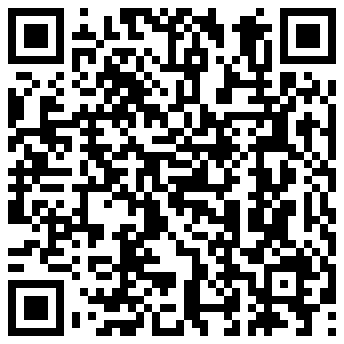 Apr. 5		Guided Inquiry: Immerse Arithmetic Sequences and Series ActivityApr. 6		Guided Inquiry: Immerse Section 11.2 Arithmetic Sequences 		HW: Homework WKS Day 3: Arithmetic SequencesApr. 7		Guided Inquiry: Immerse Section 11.2 Arithmetic SeriesHW: Homework WKS Day 4: Arithmetic SeriesApr. 10	Guided Inquiry: Immerse Section 11.3 Geometric Sequences HW: Homework WKS Day 5: Geometric SequencesApr. 11	Guided Inquiry: Immerse Section 11.3 Geometric Sequences and SeriesHW: Homework WKS Day 6: Geometric SeriesApr. 12	Guided Inquiry: ExploreWhere are Sequences/Series used in Real Life, Reseach Day, Question SeekingApr. 13	Guided Inquiry: Identify and Gather		Group by Topic, Gather more info, Create Rubric for presentationApr. 14	Guided Inquiry: Gather and Create		Finish Research, Create PresentationsApr. 17	Guided Inquiry: Share and Evaluate		Present your Findings by Group, Teacher Evaluation, Student Evaluation		Begin Chapter 11 ReviewApr. 18	HW: Chapter 11 ReviewApr. 19	Chapter 11 Test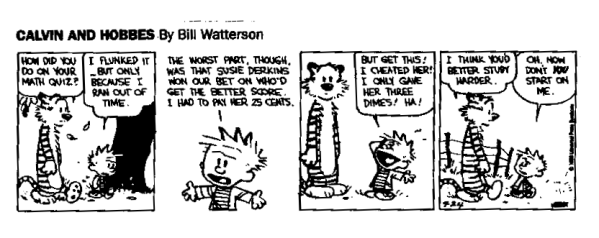 Calvin And Hobbes by Bill Watterson 9/24 Copyright 1990 by Universal Press SyndicateChapter 11 Goal: Students will be able to recognize an arithmetic and geometric sequence/series. Students will also be able to write the nth term, find the nth term, and find the sum. 0 – I can find the terms of a sequence.1 – I can differentiate between arithmetic and geometric and identify the common ratio, the common difference, and the first term.2 – I can write the rule for an arithmetic or geometric sequence and find any term of the sequence. 3 – I can find the sum of an arithmetic or geometric sequence. 4 – I can write apply geometric and arithmetic rules to real life situations.Chapter 11 Reflection: Overall, how did this chapter go? What concept(s) do you feel the most confident with? Least confident? How do you feel about the Guided Inquiry process? Did you feel more interested in sequences and series because of it? Why or why not?  _____________________________________________________________________________________________________________________________________________________________________________________________________________________________________________________________________________________________________________________________________________________________________________________________________________________________________________________________________________________________________________________________________________